Вознесенська гімназія №1Роботу виконали учениці 5(9) – Г класу Вознесенської гімназії №1 (вул. Шевченка, 2)Кравцова Елеонора Сергіївна та Бербега Юлія ОлександрівнаВчитель – Денисюк Ольга Миколаївна2012                                     Зробивши порівняльний аналіз двох історичних подій, що відбулися 150 років тому: 1) 19 лютого (3 березня) 1861 року цар Олександр II видав Маніфест про відміну кріпацтва в Росії; 2) 19 червня 1862 року Авраам Лінкольн прийняв закон про відміну рабства в США, ми дійшли висновку, що ці події неймовірно вплинули на становлення як Росії, так і США та на їх сучасне становище.           Для Америки прокламація про відміну рабства означала кардинальну зміну типу ведення господарства, яке з плантаційного перетворилося на фермерське, Південні та Північні штати нарешті об’єдналися і перетворилися на одну могутню велику державу, та найголовніший наслідок, це те, що прокламація поклала край рабовласництву, а саме звільнила людей, над якими відверто знущалися, гнобили та принижували.           Для Росії відміна кріпацтва означала перехід  держави на новий економічний рівень, до капіталістичних відносин та  особисту свободу селян.  Так, після видання Маніфесту Олександра ІІ, економічне становище Росії і покращилось. Незважаючи на грабіжницький для селян характер реформи 1861 року, її значення для подальшого розвитку країни було дуже велике. Ця реформа стала переломним моментом при переході з феодалізму в капіталізм. Звільнення селян сприяло інтенсивному зростанню робочої сили, а надання їм деяких цивільних прав сприяло розвитку підприємництва. Поміщикам ж реформа забезпечувала поступовий перехід від феодальних форм господарства до капіталістичних. Реформа була побудована на важких компромісах, вона враховувала інтереси поміщиків набагато більше, ніж селян, і мала дуже короткий "ресурс  часу" не більш ніж на 20 років. Великим було і моральне значення цієї реформи,яка покінчила з кріпосним рабством.Отже, в оцінці найважливішої проблеми середини 19 століття суспільна демократична думка Росії та Америки виступила на підтримку противників рабства і кріпацтва. Демократичні кола Росії і США у відгуках на події за океаном висловили прагнення до рішучої боротьби з кріпосним правом і рабством (кожен у своїй країні), коли вони розкривали всесвітньо-історичне значення скасування рабства і скасування кріпацтва.              Але, на нашу думку, відміна рабства в США несла більш позитивні наслідки, ніж відміна кріпацтва в Росії, тому що з самого початку це була подія, якої щиро прагнув сам Авраам Лінкольн, що ж до Росії то там Маніфест про відміну рабства був виданий в вимушених умовах, тим паче він був зроблений в вигідному вигляді для поміщиків, а не для сільського населення.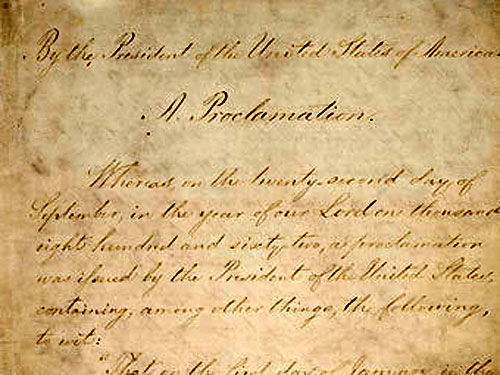 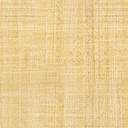 